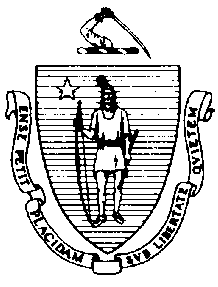 The Commonwealth of MassachusettsExecutive Office of Health and Human ServicesDepartment of Public HealthBureau of Environmental HealthCommunity Sanitation Program180 Beaman Street, West Boylston, MA 01583Phone: 508-792-7880 Fax: 508-792-7706TTY: 508-835-9796April 12, 2017Steven W. Tompkins, SheriffSuffolk County Sheriff’s Department20 Bradston StreetBoston, MA 02118Re: Facility Inspection – Suffolk County House of Correction, BostonDear Sheriff Tompkins:In accordance with M.G.L. c. 111, §§ 5, 20, and 21, as well as Massachusetts Department of Public Health (Department) Regulations 105 CMR 451.000: Minimum Health and Sanitation Standards and Inspection Procedures for Correctional Facilities; 105 CMR 480.000: Storage and Disposal of Infectious or Physically Dangerous Medical or Biological Waste (State Sanitary Code, Chapter VIII); 105 CMR 590.000: Minimum Sanitation Standards for Food Establishments (State Sanitary Code Chapter X); the 1999 Food Code; 105 CMR 520.000 Labeling; and 105 CMR 205.000 Minimum Standards Governing Medical Records and the Conduct of Physical Examinations in Correctional Facilities; I conducted an inspection of the Suffolk County House of Correction on March 31, 2017 and April 3, 2017 accompanied by John Fallon, Environmental Health and Safety/Fire Safety Officer and Captain Brian Reynolds, Support Service Supervisor. Violations noted during the inspection are listed below including 65 repeat violations:HEALTH AND SAFETY VIOLATIONS(* indicates conditions documented on previous inspection reports)BUILDING # 111th FloorStaff Bathroom # 1142	No Violations NotedClassroom # 1145	No Violations NotedClassroom # 1156	No Violations NotedSlop Sink Room # 1158105 CMR 451.130		Plumbing: Plumbing not maintained in good repair, drain cover not securedMeeting Room	No Violations NotedProgram AreaClassroom # 1 1151	No Violations NotedClassroom # 2 1153	No Violations NotedCaseworker’s Office # 1143No Violations NotedUnit 1-11-1Common Area	No Violations NotedShowers105 CMR 451.123	Maintenance: Door frame rusted in shower # 1 and 2Bathroom	Did Not Inspect - No Longer UsedKitchenette105 CMR 451.200	Food Storage, Preparation and Service: Food preparation not in compliance with 
105 CMR 590.000, interior of microwave oven dirty Laundry Area	No Violations NotedCells	No Violations NotedUnit 1-11-2Common Area105 CMR 451.353	Interior Maintenance: Unlabeled chemical bottleShowers	No Violations NotedBathroom	Did Not Inspect - No Longer UsedLaundry AreaNo Violations NotedKitchenette	No Violations NotedCells	No Violations Noted10th Floor10th Floor Visiting Room	No Violations NotedRoom # 1053	No Violations NotedRoom # 1054	No Violations NotedRoom # 1059	No Violations NotedOffices	No Violations NotedStaff Bathroom # 1074	No Violations NotedSlop Sink Room # 1050	No Violations NotedUnit 1-10-1Common Area	No Violations NotedShower	105 CMR 451.123	Maintenance: Handicap shower out-of-orderKitchenette	No Violations NotedCell105 CMR 451.103	Mattresses: Mattress damaged in cell # 15105 CMR 451.353	Interior Maintenance: Floor paint damaged in cell # 9, 10, and 12Unit 1-10-2Common Area	No Violations NotedShowers105 CMR 451.123	Maintenance: Ceiling vent dusty in shower # 1 and 2Kitchenette	No Violations NotedCells105 CMR 451.353	Interior Maintenance: Floor paint damaged in cell # 8, 10, and 14Unit 1-10-3Cells	No Violations NotedShower
105 CMR 451.123	Maintenance: Door paint damaged in shower # 1Caseworker’s Office	No Violations NotedUnit 1-10-4 Women’s Infirmary AreaSupply Closet105 CMR 451.353	Interior Maintenance: Wet mop stored in bucketExam Room	No Violations NotedStaff Bathroom 	No Violations Noted9th FloorStaff Bathroom # 944	No Violations NotedSlop Sink # 956	No Violations NotedRecreational Deck # 940	No Violations NotedPrograms/Education Offices	No Violations NotedUnit 1-9-1Common Area105 CMR 451.353	Interior Maintenance: Unlabeled chemical bottle105 CMR 451.353	Interior Maintenance: Pooling water behind washing machineShower Area	Unable to Inspect Shower # 1 and 3 – Occupied	No Violations NotedCloset105 CMR 451.353	Interior Maintenance: Wet mop stored in bucketKitchenette	No Violations NotedCells105 CMR 451.103	Mattresses: Mattress damaged in cell # 14105 CMR 451.353	Interior Maintenance: Wall paint damaged in cell # 4105 CMR 451.353	Interior Maintenance: Floor paint damaged in cell # 6Unit 1-9-2Common Area	No Violations NotedShower Area	No Violations NotedCloset105 CMR 451.353	Interior Maintenance: Wet mop stored in bucketKitchenette	No Violations NotedCells105 CMR 451.353*	Interior Maintenance: Floor paint damaged in cell # 5, 13, 14, and 15105 CMR 451.353	Interior Maintenance: Floor paint damaged in cell # 8 and 9105 CMR 451.103		Mattresses: Mattress damaged in cell # 128th Floor8th Floor Program Area	No Violations NotedSlop Sink # 848105 CMR 451.130		Plumbing: Plumbing not maintained in good repair, drain cover not securedRecreational Deck105 CMR 451.353*	Interior Maintenance: Floor paint damaged Unit 1-8-1Common Area105 CMR 451.353	Interior Maintenance: Unlabeled chemical bottleUtility Closet	No Violations NotedShowers	No Violations NotedCells105 CMR 451.353	Interior Maintenance: Floor paint damaged in cell # 2 and 6Unit 1-8-2Cells105 CMR 451.353		Interior Maintenance: Floor paint damaged in cell # 3, 4, 5, 6, 7, 8, 9, 10, and 16Showers105 CMR 451.123	Maintenance: Ceiling vent dusty in shower # 2 and 3Kitchenette	No Violations NotedUtility Closet	No Violations Noted7th Floor (Office Space)Slop Sink Room # 755	No Violations NotedParole Office	No Violations Noted6th Floor6th Floor Meeting Room and Dining Hall105 CMR 451.360	Protective Measures: Building not protected against infestation, rodent droppings observed on window sills and on floor below windowsKitchenette105 CMR 451.200	Food Storage, Preparation and Service: Food service not in compliance with 
105 CMR 590.000, handwash sink dirty105 CMR 451.200	Food Storage, Preparation and Service: Food service not in compliance with 
105 CMR 590.000, shelving units dirty105 CMR 451.200	Food Storage, Preparation and Service: Food service not in compliance with 
105 CMR 590.000, floor dirty throughout kitchenetteSlop Sink # 649105 CMR 451.130	Plumbing: Plumbing not maintained in good repair, drain cover not securedUnit 1-6-1Upper Cells105 CMR 451.353	Interior Maintenance: Floor paint damaged in cell # 19, 23, 24, 29, 30, and 31105 CMR 451.353	Interior Maintenance: Wall paint damaged in cell # 20Upper Showers105 CMR 451.123	Maintenance: Floor drain clogged in shower # 1105 CMR 451.123	Maintenance: Door framed rusted in shower # 1, 2, and 3Lower Cells105 CMR 451.353*	Interior Maintenance: Floor paint damaged in cell # 3, 4, 5, 6, 12, and 15105 CMR 451.353	Interior Maintenance: Floor paint damaged in cell # 7 and 10Lower Laundry Area	No Violations NotedStorage Closet # 634105 CMR 451.353	Interior Maintenance: Standing water left in bucketLower Shower Area	Unable to Inspect Shower # 1 - Occupied105 CMR 451.123	Maintenance: Light out in shower # 3Recreation Area105 CMR 451.353*	Interior Maintenance: Floor paint damaged105 CMR 451.353*	Interior Maintenance: Walls dirtyUnit 1-6-2Common Area	No Violations NotedUpper Cells105 CMR 451.353*	Interior Maintenance: Floor paint damaged in cell # 17, 18, 19, 20, 21, 22, 23, 24, 25, 26, 27, 28, 29, 30, 31, and 32105 CMR 451.353	Interior Maintenance: Ceiling paint damaged in cell # 24 and 25105 CMR 451.353	Interior Maintenance: Wall paint damaged in cell # 19, 21, and 22Upper Storage Closet105 CMR 451.353	Interior Maintenance: Hair clippers dirtyUpper Showers	Unable to Inspect Shower # 2 - Occupied105 CMR 451.123	Maintenance: Door frame rusted in shower # 1 and 3Lower Laundry	No Violations NotedLower Cells105 CMR 451.353*	Interior Maintenance: Floor paint damaged in cell # 2, 4, 5, 6, 7, 8, 9, 10, 11, 12, 13, 14, and 16105 CMR 451.353	Interior Maintenance: Floor paint damaged in cell # 3105 CMR 451.353	Interior Maintenance: Wall paint damaged in cell # 5 and 12105 CMR 451.353	Interior Maintenance: Ceiling paint damaged in cell # 2Lower Showers	Unable to Inspect Shower # 1 and 2 - Occupied105 CMR 451.123	Maintenance: Door frame rusted in shower # 3Staff Bathroom # 656105 CMR 451.110(A)	Hygiene Supplies at Toilet and Handwash Sink: No paper towels at handwash sinkLower Storage Closet 105 CMR 451.360	Protective Measures: Building not protected against infestation, rodent droppings observed105 CMR 451.353	Interior Maintenance: Wall damaged near slop sink5th FloorSlop Sink Room # 563	No Violations Noted5th Floor CustodyBathroom # 1	No Violations NotedBathroom # 2	No Violations NotedKitchenette	No Violations NotedUnit 1-5-1Common Area	No Violations NotedUtility Closet 	No Violations NotedLaundry Area105 CMR 451.353	Interior Maintenance: Debris behind washer and dryer 105 CMR 451.353	Interior Maintenance: Dryer ventilation duct not sealed properlyShower Area105 CMR 451.123	Maintenance: Door frame rusted in shower # 1, 2, and 3Kitchenette	No Violations NotedCells105 CMR 451.103	Mattresses: Mattress damaged in cell # 8105 CMR 451.353	Interior Maintenance: Floor paint damaged in cell # 5, 7, 11, 14, and 15Classrooms	No Violations NotedLibrary	No Violations NotedUnit 1-5-2	Did Not Inspect – ClosedUnit 1-5-2 A	Did Not Inspect – Closed4th FloorHallway	No Violations NotedStaff Bathroom # 445105 CMR 451.123	Maintenance: Floor dirtySlop Sink # 454	No Violations NotedUtility Room	No Violations NotedVisits Area	No Violations NotedUnit 1-4-1Common Area	No Violations NotedStorage Closet 	No Violations NotedShower Area105 CMR 451.123*	Maintenance: Walls dirty in shower # 1 and 2105 CMR 451.123	Maintenance: Door frame rusted in shower # 2Kitchenette	No Violations NotedCells105 CMR 451.353	Interior Maintenance: Floor paint damaged in cell # 1, 12, 14, and 15105 CMR 451.103	Mattresses: Mattress damaged in cell # 2, 5, and 14Recreational Deck105 CMR 451.353*	Interior Maintenance: Ceiling paint damagedUnit 1-4-2Common Area105 CMR 451.353*	Interior Maintenance: Wall dirty around wall vent near kitchenette areaShower Area105 CMR 451.123	Maintenance: Ceiling vent dusty in shower # 2 Kitchenette105 CMR 451.200	Food Storage, Preparation and Service: Food service not in compliance with 
105 CMR 590.000, handwash sink dirtyCells105 CMR 451.353	Interior Maintenance: Floor paint damaged in cell # 5Storage Closet105 CMR 451.353	Interior Maintenance: Standing water left in bucket3rd FloorSlop Sink Room # 371	No Violations NotedNon-Contact # 355	No Violations NotedUnit 1-3-1Common Area	No Violations NotedRoom # 333 and 334105 CMR 451.353	Interior Maintenance: Ceiling vent dusty in room # 334105 CMR 451.353	Interior Maintenance: Floor dirty in room # 334Storage Room # 336	No Violations NotedStaff Bathroom # 337	No Violations NotedCells105 CMR 451.353*	Interior Maintenance: Floor paint damaged in cell # 1, 2, 5, 7, 8, 9, 10, and 11105 CMR 451.353	Interior Maintenance: Floor paint damaged in cell # 4, 6, 12, 13, 14, 15, and 16105 CMR 451.353	Interior Maintenance: Floor tile missing outside cell # 9Recreational Room	No Violations NotedRecreational Deck	No Violations NotedUnit 1-3-2Common Area	No Violations NotedStaff Bathroom # 360	No Violations NotedRecreational Room # 368	No Violations NotedShower Area105 CMR 451.123	Maintenance: Soap scum on walls in shower # 3Kitchenette105 CMR 451.200	Food Storage, Preparation and Service: Food service not in compliance with 
105 CMR 590.000, handwash sink dirtyCells105 CMR 451.353		Interior Maintenance: Floor paint damaged in cell # 2, 5, 10, 12, and 13105 CMR 451.103		Mattresses: Mattress damaged in cell # 3 and 13Recreational Deck	No Violations Noted2nd Floor
Checkpoint 105 CMR 451.200	Food Storage, Preparation and Service: Food storage not in compliance with 
105 CMR 590.000, no functioning thermometer in refrigeratorOffice Area	No Violations NotedStaff Bathroom	No Violations NotedAttorney Rooms	No Violations NotedMain Visiting	No Violations NotedChapel # 170	No Violations NotedMosque # 269	No Violations NotedStaff Bathroom # 263	No Violations NotedSlop Sink Room # 271105 CMR 451.130	Plumbing: Plumbing not maintained in good repair, no hot water supplied to slop sinkUnit 1-2-1Common Area105 CMR 451.350	Structural Maintenance: Sky light above inmate dining tables damagedSlop Sink Room # 229	No Violations NotedBathroom # 230105 CMR 451.130	Plumbing: Plumbing not maintained in good repair, sink # 1 out-of-order105 CMR 451.123*	Maintenance: Floor paint damaged throughout105 CMR 451.123	Maintenance: Curtain missing in shower # 1105 CMR 451.123	Maintenance: Curtain missing for toilet stall # 1Day Room 	No Violations NotedCloset # 236105 CMR 451.344	Illumination in Habitable Areas: Light not functioning properly, light outBathroom # 235105 CMR 451.123*	Maintenance: Floor paint damaged throughout105 CMR 451.123	Maintenance: Soap scum on walls in shower # 3Storage Room # 20105 CMR 451.353	Interior Maintenance: Unlabeled chemical bottleRooms105 CMR 451.353	Interior Maintenance: Ceiling paint damaged in room # 14 and 28105 CMR 451.353	Interior Maintenance: Baseboard damaged in room # 26 and 30Workout Room # 21	No Violations NotedLaundry Room	No Violations NotedTV Area	No Violations Noted1st FloorLobby Area	No Violations NotedMale Bathroom # 139No Violations NotedFemale Bathroom # 140	No Violations NotedLower AdministrationBreak Area		No Violations NotedMale Bathroom	No Violations NotedFemale Locker Room	No Violations NotedCentral Control	No Violations NotedCentral Control Bathroom	No Violations NotedCommunity Work ProgramCommon AreaNo Violations NotedControl Desk	No Violations NotedStorage Closet No Violations NotedBathroom/Shower # 109	Unable to Inspect – Occupied Bathroom # 2105 CMR 451.123	Maintenance: Floor dirty Shower # 3105 CMR 451.130	Plumbing: Plumbing not maintained in good repair, shower continuously running105 CMR 451.123	Maintenance: Ceiling dirtyShower # 2105 CMR 451.123	Maintenance: Door frame rustedRooms	Did Not Inspect Room # 7 – Not in Use105 CMR 451.353	Interior Maintenance: Wall paint damaged in room # 2 and 6Laundry Room	No Violations NotedTV Area	No Violations NotedUtility Closet	No Violations NotedStaff Bathroom # 121	No Violations NotedComputer Room # 122	No Violations NotedOffice # 123	No Violations NotedServing Area105 CMR 451.130	Plumbing: Plumbing not maintained in good repair, sink leakingSlop Sink Room # 125105 CMR 451.360	Protective Measures: Building not protected against infestation, rodent droppings observedBUILDING # 2
Hallway	No Violations NotedStaff Lounge105 CMR 451.200	Food Storage, Preparation and Service: Food storage not in compliance with 
105 CMR 590.000, no functional thermometer in right side refrigerator105 CMR 451.200	Food Storage, Preparation and Service: Food storage not in compliance with 
105 CMR 590.000, interior of right side refrigerator dirtyVending Machines	No Violations NotedWater Fountain	No Violations NotedFemale Locker Room # 2109	No Violations NotedMale Locker Room # 2110 and 2111	No Violations NotedWeight Room	No Violations NotedLocker Room # 2119	No Violations NotedAdministrative Staff AreaMale Bathroom # 2221	Unable to Inspect - OccupiedFemale Bathroom # 2222	No Violations NotedKitchenette	No Violations NotedBUILDING # 34th FloorStaff Bathroom105 CMR 451.123	Maintenance: Floor paint damagedUnit 3-3Common Area	No Violations NotedStaff Bathroom 105 CMR 451.123	Maintenance: Unlabeled chemical bottleStorage RoomNo Violations NotedHandicapped Shower 	No Violations NotedLower Laundry Area	No Violations NotedLower Shower Area105 CMR 451.123	Maintenance: Ceiling epoxy damaged in shower # 5105 CMR 451.123	Maintenance: Dead drain flies observed on ceiling in shower # 5105 CMR 451.123	Maintenance: Door frame rusted in shower # 5105 CMR 451.123	Maintenance: Curtain missing in shower # 1 and 2Kitchenette	No Violations NotedUpper Laundry Area	No Violations NotedUpper Shower Area105 CMR 451.123	Maintenance: Drain flies observed in shower # 6105 CMR 451.123	Maintenance: Ceiling epoxy damaged in shower # 10105 CMR 451.123	Maintenance: Curtain missing in shower # 8105 CMR 451.123	Maintenance: Soap scum on walls in shower # 6Slop Sink Room No Violations NotedUniform Storage RoomNo Violations NotedCells105 CMR 451.353	Interior Maintenance: Floor tiles missing outside cell # 27Unit 3-4Common AreaNo Violations NotedRecreational Deck105 CMR 451.353	Interior Maintenance: Floor and wall paint damagedHandicapped Shower # 3491	No Violations NotedSlop Sink # 3492	No Violations NotedStaff Bathroom # 3494105 CMR 451.123	Maintenance: Floor paint damagedLower Laundry AreaNo Violations NotedLower Shower Area105 CMR 451.123	Maintenance: Ceiling vent dusty in shower # 2105 CMR 451.123	Maintenance: Soap scum on walls in shower # 2105 CMR 451.123	Maintenance: Light out in shower # 3Kitchenette	No Violations NotedUpper Laundry Area	No Violations NotedUpper Shower Area105 CMR 451.123	Maintenance: Floor drains dirty in shower # 6 and 7105 CMR 451.123	Maintenance: Soap scum on walls in shower # 7, 8, 9, and 10105 CMR 451.123	Maintenance: Soap scum on floor in shower # 9Slop Sink Room # 3582105 CMR 451.353	Interior Maintenance: Wet mop stored in bucketUniform Storage # 3581No Violations NotedCells105 CMR 451.353*	Interior Maintenance: Wall paint damaged in cell # 33 105 CMR 451.353	Interior Maintenance: Wall paint damaged in cell # 15, 44, and 48105 CMR 451.353	Interior Maintenance: Ceiling paint damaged in cell # 23, 28, 43, and 45105 CMR 451.103	Mattresses: Mattress damaged in cell # 123rd FloorStaff Bathroom # 3378	No Violations Noted2nd FloorStaff Bathroom # 3278 and 3470 	No Violations NotedUnit 3-1Common Area105 CMR 451.353	Interior Maintenance: Floor tiles missing outside cell # 25Staff Bathroom # 3270	No Violations NotedSlop Sink Room # 3265105 CMR 451.353	Interior Maintenance: Ceiling water damaged105 CMR 451.353	Interior Maintenance: Mold observed on ceilingHandicapped Shower Unit # 3266	No Violations NotedLaundry Storage # 3366105 CMR 451.353	Interior Maintenance: Ventilation duct damagedLower Laundry Area105 CMR 451.353*	Interior Maintenance: Wall dirty behind washer and dryer units
Lower Shower Area105 CMR 451.123	Maintenance: Ceiling epoxy damaged in shower # 1-5105 CMR 451.123	Maintenance: Floor drain dirty in shower # 1Kitchenette	No Violations Noted	Upper Laundry Area105 CMR 451.353	Interior Maintenance: Debris observed behind dryerUpper Shower Area105 CMR 451.123	Maintenance: Ceiling epoxy damaged in shower # 6, 7, 8, and 10105 CMR 451.123	Maintenance: Drain flies observed in shower # 8 and 10Storage Closet # 3365105 CMR 451.353	Interior Maintenance: Ceiling vent missing grille/louverCells105 CMR 451.103	Mattresses: Mattress damaged in cell # 42, 44, 45, and 47105 CMR 451.353	Interior Maintenance: Ceiling paint damaged in cell # 26Recreational Deck 3-1 and 3-2105 CMR 451.353	Interior Maintenance: Floor paint damagedUnit 3-2Common Area	No Violations NotedStaff Bathroom # 3296	No Violations NotedStorage Room # 3392No Violations NotedHandicapped Shower # 3293	No Violations NotedSlop Sink Room # 3294	No Violations NotedLower Laundry Area105 CMR 451.353	Interior Maintenance: Wall dirty behind dryerLower Shower Area105 CMR 451.123	Maintenance: Door frame rusted in shower # 1 and 4105 CMR 451.123	Maintenance: Walls dirty in shower # 4Kitchenette	No Violations NotedUpper Laundry Area105 CMR 451.353	Interior Maintenance: Debris on floor around dryerUpper Shower Area	No Violations NotedSlop Sink Room # 3393No Violations NotedCells				Did Not Inspect Cell # 64 – Not In Use105 CMR 451.103		Mattresses: Mattress damaged in cell # 251st FloorEducation Area
Common AreaNo Violations NotedClassrooms	No Violations NotedLibrary # 3149	No Violations NotedStaff Bathroom # 3142	No Violations NotedInmate Bathroom # 3162No Violations NotedInmate Legal Services105 CMR 451.200	Food Storage, Preparation and Service: Food storage not in compliance with 
105 CMR 590.000, no functioning thermometer in refrigeratorOffice Area # 3131105 CMR 451.350	Structural Maintenance: Ceiling leaking in office # 3145Office Staff Bathroom # 3126	No Violations NotedLaw # 3166	No Violations NotedMain LaundryHallway105 CMR 451.350	Structural Maintenance: Door leading to the exterior not rodent and weathertightOfficeNo Violations NotedStorage # 3184	No Violations NotedLaundry Area	No Violations NotedTwo-Compartment Sink	No Violations NotedHandwash Sink	No Violations NotedBathroom # 3181105 CMR 451.123	Maintenance: Ceiling louver rustedBUILDING # 4Dining Hall # 4137FC 6-501.111(B)	Maintenance and Operations; Pest Control: Ants observed on sinkUnit 4-1Common Area	No Violations NotedKitchenette	No Violations NotedLower Shower Area105 CMR 451.123	Maintenance: Ceiling vent dusty in shower # 1, 3, and 6105 CMR 451.123	Maintenance: Drain flies observed in shower # 6105 CMR 451.123	Maintenance: Curtain missing in shower # 2Handicapped Shower # 4365		No Violations NotedUpper Shower Area105 CMR 451.123	Maintenance: Light not functioning properly in shower # 12105 CMR 451.123	Maintenance: Ceiling epoxy damaged in shower # 9105 CMR 451.123	Maintenance: Ceiling vent dusty in shower # 9 and 12105 CMR 451.123	Maintenance: Ceiling dirty in shower 7105 CMR 451.123	Maintenance: Door frame rusted in shower # 7Handicapped Shower # 4364		Unable to Inspect – LockedCells	No Violations NotedUnit 4-2Staff Bathroom # 4254	No Violations NotedBathroom # 4268	Unable to Inspect - OccupiedCommon Area105 CMR 451.200	Food Storage, Preparation and Service: Food preparation not in compliance with 
105 CMR 590.000, handle broken on microwave Laundry Area	No Violations Noted2nd Tier Storage Room # 6123105 CMR 451.353	Interior Maintenance: Wet mop stored in bucket105 CMR 451.353	Interior Maintenance: Standing water left in bucket2nd Tier Utility Room # 4388	No Violations Noted2nd Tier Bathroom # 4374 and 4387	Unable to Inspect – Under Construction2nd Tier Bathroom # 4366 and 4354105 CMR 451.126	Hot Water: Hot water temperature recorded at 1380F at handwash sink # 1105 CMR 451.130	Plumbing: Plumbing not maintained in good repair, sink # 7 out-of-order105 CMR 451.123	Maintenance: Floor paint damaged throughout bathroom105 CMR 451.123	Maintenance: Light out over toilet stall # 1 and handwash sinksStorage # 4353	No Violations NotedTV Room # 4369	No Violations NotedUniform Storage # 4249	No Violations NotedTV Room # 4273	No Violations NotedRoom # 4352	No Violations NotedLaundry Storage Room	No Violations NotedCells	No Violations NotedHandicapped Shower # 4274	No Violations Noted1st Tier Bathroom # 4285 and 4275105 CMR 451.123	Maintenance: Floor paint damaged throughout105 CMR 451.123	Maintenance: Wall dirty underneath handwash sinks 105 CMR 451.123	Maintenance: Toilet stall # 3 and 4 generally dirtySlop Sink Room (inside Bathroom # 4285 and 4275)	No Violations NotedHandicapped Shower # 4256	No Violations Noted1st Tier Bathroom # 4257 and 4268	Unable to Inspect – In UseUnit 4-3Common Area105 CMR 451.200	Food Storage, Preparation and Service: Food preparation not in compliance with 
105 CMR 590.000, handle broken on microwave105 CMR 451.200	Food Storage, Preparation and Service: Food preparation not in compliance with 
105 CMR 590.000, interior of microwave dirtyKitchenette	No Violations NotedLower Shower Area # 1- 6105 CMR 451.123	Maintenance: Door frame rusted in shower # 1, 3, and 4105 CMR 451.123	Maintenance: Ceiling dirty in shower # 3 and 4Upper Shower Area # 7-12105 CMR 451.123	Maintenance: Door frame rusted in shower # 7, 8, and 12105 CMR 451.123	Maintenance: Ceiling vent dusty in shower # 8Handicapped Shower # 4377	Unable to Inspect - LockedCells	No Violations NotedUnit 4-4 DCAM Office105 CMR 451.200	Food Storage, Preparation and Service: Food storage not in compliance with 
105 CMR 590.000, no functioning thermometer in white refrigerator105 CMR 451.200	Food Storage, Preparation and Service: Food storage not in compliance with 
105 CMR 590.000, white refrigerator temperature recorded at 56°FCGIIndustries	No Violations NotedMaintenance Department	No Violations NotedSlop Sink Closet105 CMR 451.130	Plumbing: Plumbing not maintained in good repair, drain cover not securedStaff Bathroom	No Violations NotedInmate Bathroom	No Violations NotedBUILDING # 5Food Service AreaSection 1Inmate Locker Room	Unable to Inspect – In UseSlop Sink RoomFC 6-501.12(A)*	Maintenance and Operation; Cleaning: Facility not cleaned properly, wall dirty, possible mold and/or mildewChemical Storage	No Violations NotedStaff Bathroom	Unable to Inspect – In UseMechanical Warewashing AreaFC 4-501.112(A)(2)	Maintenance and Operation, Equipment: Inadequate water temperature in both left and right side mechanical warewashing machinesFC 6-501.111(B)	Maintenance and Operations; Pest Control: Flies observed in area around garbage disposalPot Wash AreaFC 5-205.15(B)	Plumbing System, Operations and Maintenance: Plumbing system not maintained in 	good repair, wash bay leaking on 3-bay sinkFC 6-501.12(A)	Maintenance and Operation; Cleaning: Facility not cleaned properly, wall dirty behind   3-bay sinkPot Wash Handwash SinkFC 5-202.12(A)	Plumbing System, Design: Handwashing sinks water temperature recorded at 1400FTray Area Handwash Sink	No Violations NotedSection 2KettlesFC 6-501.12(A)	Maintenance and Operation; Cleaning: Facility not cleaned properly, ceiling dirty in front of kettle areaHandwash Sink	No Violations NotedPrep-Sink	No Violations NotedSupply RoomFC 6-501.12(A)	Maintenance and Operation; Cleaning: Facility not cleaned properly, rodent droppings observedPot/Pan Storage RoomFC 6-501.12(A)	Maintenance and Operation; Cleaning: Facility not cleaned properly, rodent droppings observed on floor and storage shelvesOffice	No Violations NotedSection 3Stove Top Area	No Violations NotedSection 4Prep-Table	No Violations NotedRefrigerator # 1	No Violations NotedBread Cooler # 2FC 3-305.11(A)(2)		Preventing Contamination from Premises: Food exposed to dust, fans in cooler dirtyFC 6-501.12(A)	Maintenance and Operation; Cleaning: Facility not cleaned properly, rodent droppings observedFC 4-601.11(c)	Cleaning of Equipment and Utensils, Objective: Non-food contact surface dirty, spilled food observed in corners of coolerFC 6-501.11	Maintenance and Operation; Repairing: Facility not in good repair, baseboard damagedRefrigerator # 3FC 4-601.11(c)	Cleaning of Equipment and Utensils, Objective: Non-food contact surface dirty, ceiling dirty near ventilation fansFreezer # 4FC 4-501.11(A)	Maintenance and Operation, Equipment: Equipment not maintained in a state of good 	repair, 1 wall ventilation fan not workingIce Machine	No Violations NotedSection 5Special Diet Area	No Violations NotedDry Storage AreaFC 6-501.12(A)	Maintenance and Operation; Cleaning: Facility not cleaned properly, rodent droppings observed near dented can storage and along perimeter of roomFC 6-501.12(A)	Maintenance and Operation; Cleaning: Facility not cleaned properly, food debris on floor under shelving unitsFC 3-304.12(A)	Preventing Contamination from Utensils: Service utensils handle stored below the food and container lineFC 7-206.12	Poisonous or Toxic Materials; Pesticides: Rodent traps not covered and tamper resistantLoading DockFC 7-206.12	Poisonous or Toxic Materials; Pesticides: Rodent traps not covered and tamper resistantCommissary	No Violations NotedSection 6Refrigerator # 6	No Violations Noted2-Bay Sink AreaFC 6-501.111(B)	Maintenance and Operations; Pest Control: Flies observedFC 5-202.12(A)	Plumbing System, Design: Handwashing sinks water temperature recorded at 1420FFC 4-501.114(C)(2)	Maintenance and Operation; Equipment: Quaternary ammonium solution lower than 	the manufacturers recommended concentrationPrep-Refrigerators and Tray Assembly LineFC 4-501.11(A)	Maintenance and Operation, Equipment: Equipment not maintained in a state of good 	repair, hot holding units unable to fully closeStaff Food Line and Dining RoomFC 5-202.12(A)	Plumbing System, Design: Handwashing sinks water temperature recorded at 1400FWarehouse	No Violations NotedStaff Bathroom105 CMR 451.123	Maintenance: Unlabeled chemical bottleCulinary Arts KitchenTool Storage	No Violations NotedCoolers and Freezers	No Violations NotedHoods	No Violations NotedPrep Tables and Sinks	No Violations NotedHandwash Sink	No Violations NotedBathroom	No Violations NotedClassroom Section 	No Violations NotedGym	No Violations NotedAutomotive Garage	No Violations NotedBUILDING # 6105 CMR 451.350*	Structural Maintenance: Outer door not rodent and weathertight near commissaryHealth Services Medical AreaHallway	No Violations NotedExam Room # 1 3172No Violations NotedExam Room # 2 3134105 CMR 451.126	Hot Water: Hot water temperature recorded at 1400FExam Room # 3 3171	No Violations NotedExam Room # 4 3133	No Violations NotedFile Room # 6226	No Violations NotedInmate Bathroom # 6229105 CMR 451.117	Toilet Fixtures: Toilet fixtures dirty X-Ray Room # 6265	No Violations NotedDental Exam Room # 6261		No Violations NotedDental Storage ClosetNo Violations NotedMedication RoomNo Violations NotedLab Room # 6268	Unable to Inspect - OccupiedBreak Room	No Violations NotedDirector’s Office105 CMR 480.500(A)(2)	Procedures; Records; Record-Keeping Log: Generator lacked written procedures for safe handling within the facilityMedical UnitRecreational Room # 6258	No Violations NotedKitchenette # 6256	No Violations NotedIsolation Cells105 CMR 451.103	Mattresses: Mattress damaged in cell # 5Isolation Handwash Sink105 CMR 451.126	Hot Water: Hot water temperature recorded at 1400FCells105 CMR 451.353	Interior Maintenance: Floor paint damaged in cell # 2 and 19Shower Area105 CMR 451.123	Maintenance: Ceiling vent dusty in shower # 1 and 2Inmate Property # 6246	No Violations NotedStaff Bathroom # 6247	No Violations NotedChemical Storage Room # 6248	No Violations NotedMedical Waste/Biohazard Storage # 6250	No Violations NotedStorage Room # 6252No Violations NotedStorage Room # 6253105 CMR 451.353	Interior Maintenance: Wet mop stored in bucket105 CMR 451.353	Interior Maintenance: Unlabeled chemical bottleOffice # 6254	No Violations NotedBooking AreaHallway	No Violations NotedControl	No Violations NotedHolding Cell # 6105	No Violations NotedProperty Room # 6106	No Violations NotedOld Shower Room # 6111	No Violations NotedMale Holding Cells105 CMR 451.353	Interior Maintenance: Floor paint damaged in cell # 2, 4, and 5Slop Sink # 6110	No Violations NotedMedical Intake Office	Unable to Inspect - OccupiedMedical Bathroom # 6114	No Violations NotedBreak Room # 6131	No Violations NotedStaff Bathroom # 6135105 CMR 451.123	Maintenance: Wall paint damagedFemale Property Room	No Violations NotedFemale Changing Room # 6138	No Violations NotedStorage Room # 6139	No Violations NotedFemale Holding Cells	No Violations NotedSally Port	No Violations NotedBUILDING # 7Vehicle Trap1st Floor	No Violations NotedBathroom	No Violations Noted2nd Floor	No Violations NotedBUILDING # 81st Floor - Unit 8-1Staff AreaStaff Bathroom # 8-106	Unable to Inspect - OccupiedElectrical # 8-108	No Violations NotedProperty # 8-111	No Violations NotedOffices105 CMR 451.200	Food Storage, Preparation and Service: Food storage not in compliance with 
105 CMR 590.000, no functioning thermometer in refrigerator in office # 8-113105 CMR 451.200	Food Storage, Preparation and Service: Food storage not in compliance with 
105 CMR 590.000, excessive ice buildup in freezer in office # 8-113Common Area	No Violations NotedVideo Court # 8-114	No Violations NotedOffice # 8-115	No Violations NotedStaff Break Room # 8-116	No Violations NotedImmigration Office # 8-117	No Violations NotedStorage # 8-118 A & B105 CMR 451.353	Interior Maintenance: Unlabeled chemical bottle in storage closet # 8-118 BLaundry Area	No Violations NotedSlop Sink Room # 8-123	No Violations NotedHousing AreaInmate Bathroom # 8-121	105 CMR 451.123	Maintenance: Floor damaged near handwash sinksInmate Bathroom # 8-122105 CMR 451.123*	Maintenance: Floor damaged near showersHolding Cell # 7	No Violations NotedCells	105 CMR 451.103	Mattresses: Mattress damaged in cell # 62nd Floor - Unit 8-2Staff AreaStaff Bathroom # 8-206	No Violations NotedMedical # 8-207105 CMR 451.126	Hot Water: Hot water temperature recorded at 800FProperty # 8-211	No Violations NotedMedical # 8-212	No Violations NotedElectrical # 8-226	No Violations NotedCommon Area	No Violations NotedComputer Room # 8-214	No Violations NotedRecreational Room # 8-215 and 8-216	No Violations NotedRecreational Room # 8-217	No Violations NotedUniform Storage # 8-219	No Violations NotedStorage # 8-218 A & B	No Violations NotedLaundry Area	No Violations NotedHousing AreaInmate Bathroom # 8-221	105 CMR 451.123	Maintenance: Floor damaged outside shower # 5 and near toilets105 CMR 451.123	Maintenance: Sink # 4 out-of-orderInmate Bathroom # 8-222	105 CMR 451.123	Maintenance: Floor damaged near toilet stall # 2105 CMR 451.123	Maintenance: Sink # 3 out-of-orderSlop Sink # 8-223	No Violations NotedCells	No Violations Noted3rd Floor - Unit 8-3Staff AreaStaff Bathroom # 8-306105 CMR 451.123	Maintenance: Unlabeled chemical bottleStorage # 8-307	No Violations NotedProperty # 8-311	No Violations NotedElectrical # 8-326	No Violations NotedCommon Area	No Violations NotedComputer Room # 8-314	No Violations NotedRecreational Room # 8-315 and 8-316	No Violations NotedRecreational Room # 8-317	No Violations NotedUniform Storage # 8-319	No Violations NotedStorage # 8-318 A & B105 CMR 451.353	Interior Maintenance: Wet mop stored in bucket in storage closet # 8-318 BLaundry Area105 CMR 451.353	Interior Maintenance: Debris observed behind washer and dryerHousing AreaInmate Bathroom # 8-321105 CMR 451.123*	Maintenance: Floor damaged by toilets105 CMR 451.123*	Maintenance: Floor damaged in back corner outside showers105 CMR 451.123	Maintenance: Handwash sink # 2 and 6 not functioning properly105 CMR 451.124	Water Supply: Insufficient water supply in quantity and pressure at handwash sink # 3105 CMR 451.123	Maintenance: Handwash sink # 7 continually runningInmate Bathroom # 8-322105 CMR 451.123*	Maintenance: Floor left unfinished105 CMR 451.123	Maintenance: Floor dirty outside showersSlop Sink Room # 8-323105 CMR 451.130	Plumbing: Plumbing not maintained in good repair, drain cover missingCells	No Violations Noted4th Floor - Unit 8-4Staff AreaStaff Bathroom # 8-406	No Violations NotedStorage # 8-407105 CMR 451.200	Food Storage, Preparation and Service: Food storage not in compliance with 
105 CMR 590.000, no functioning thermometer in refrigeratorProperty # 8-411	No Violations NotedCaptain’s Office # 8-412	No Violations NotedElectrical # 8-426	No Violations NotedCommon Area	No Violations NotedComputer Room # 8-414	No Violations NotedRecreational Room # 8-415 and 8-416	No Violations NotedRecreational Room # 8-417	No Violations NotedUniform Storage # 8-419	No Violations NotedStorage # 8-418 A & B	No Violations NotedLaundry Area	No Violations NotedHousing AreaInmate Bathroom # 8-421	105 CMR 451.123*	Maintenance: Floor damaged in back corner outside showers105 CMR 451.123	Maintenance: Handwash sink # 3 out-of-order105 CMR 451.124	Water Supply: Insufficient water supply in quantity and pressure at handwash sink # 2 and 6Inmate Bathroom # 8-422	105 CMR 451.123	Maintenance: Toilet # 2 out-of-orderSlop Sink # 8-423105 CMR 451.353	Interior Maintenance: Wet mop stored in bucketCells105 CMR 451.353	Interior Maintenance: Wall paint damaged in cell # 4, 5, 8, 9, 10, 11, and 13Observations and RecommendationsThe inmate population was 997 at the time of inspection.The new Culinary Arts kitchen hood ventilation system was missing the required hood inspection stickers. As a result, the Culinary Arts kitchen exhaust system was not in compliance with the provisions for inspection, cleaning and labeling required by 527 CMR 1.00, Chapter 50 Commercial Cooking Operations. The Department recommends you contact the Department of Fire Services for further information.During the inspection of the main kitchen, both warewash machines did not reach the appropriate temperature to properly sanitize dishes. It was stated that kitchen staff would use a chemical sanitizer to sanitize dishes until the proper temperature could be reached. This facility does not comply with the Department’s Regulations cited above. In accordance with 105 CMR 451.404, please submit a plan of correction within 10 working days of receipt of this notice, indicating the specific corrective steps to be taken, a timetable for such steps, and the date by which correction will be achieved. The plan should be signed by the Superintendent or Administrator and submitted to my attention, at the address listed above.To review the specific regulatory requirements please visit our website at www.mass.gov/dph/dcs and click on "Correctional Facilities" (available in both PDF and RTF formats).To review the Food Establishment regulations please visit the Food Protection website at www.mass.gov/dph/fpp and click on “Food Protection Regulations”. Then under “Retail” click “105 CMR 590.000 - State Sanitary Code Chapter X – Minimum Sanitation Standards for Food Establishments” and “1999 Food Code”.To review the Labeling regulations please visit the Food Protection website at www.mass.gov/dph/fpp and click on “Food Protection Regulations”. Then under “General Food Regulations” click “105 CMR 520.000: Labeling.”This inspection report is signed and certified under the pains and penalties of perjury.Sincerely,Kerry WagnerEnvironmental Health Inspector, CSP, BEHcc:	Jan Sullivan, Acting Director, BEH	Steven Hughes, Director, CSP, BEHTimothy Miley, Director of Government AffairsMarylou Sudders, Secretary, Executive Office of Health and Human Services 	Thomas Turco, Commissioner, DOCYolanda Smith, SuperintendentBrian Reynolds, Captain, Support Service SupervisorJohn Fallon, EHS/FSOJohn Meaney, Assistant Commissioner of Health, Boston Inspectional Services	Clerk, Massachusetts House of Representatives	Clerk, Massachusetts Senate	Daniel Bennett, Secretary, EOPSSJennifer Gaffney, Director, Policy Development and Compliance UnitCHARLES D. BAKERGovernorKARYN E. POLITOLieutenant Governor